<Приложение 3>                                                                             Новикова А.Я. 227-973-924Опорный конспект. Моделирование.  Операция LoftЛофтинг (lofting) - чрезвычайно гибкое средство моделирования и анимации трехмерных форм. Это перемещение одной или нескольких форм вдоль некоторой направляющей (пути).Создание loft-объектовИсходные формы для loft-объектов (путь и сечения) можно создавать в любом окне проекций.Loft-объекты относятся к составным объектам (Compound Objects) категории Geometry (Геометрия), и для их построения предназначена кнопка Loft, которая становится доступной при выделении одной из исходных форм и активизации типа Compound Objects категории Geometry. Можно пойти и другим путем — выбрать из главного меню команду Create=>Compound=>Loft, что тоже приведет к открытию панели с настройками loft-объекта.Создавать простые loft-объекты можно двумя способами: указывая либо путь — для этого варианта предназначена кнопка Get Path из свитка Creation Method (Метод создания), либо форму-сечение при помощи кнопки Get Shape (Указать форму). При создании любого loft-объекта следует обратить внимание:если нет ни одного выделенного объекта, то кнопка Loft будет недоступной;если предварительно выделенная форма состоит более чем из одного сплайна, то кнопка Get Shape (Указать форму) в свитке Creation Method (Метод создания) окажется недоступной.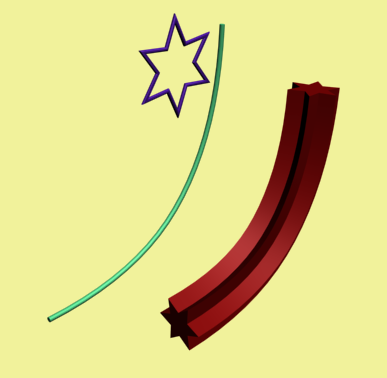  Алгоритм построения: 1. Create – Shape – Star (форма)  2. Create – Shape – Line (путь)  3. Выделить путь 4. Create – Geometry -  Compound  Objects - Loft  5. Get Shape  – Star 2.  2 формы и путь                                                1 форма и путь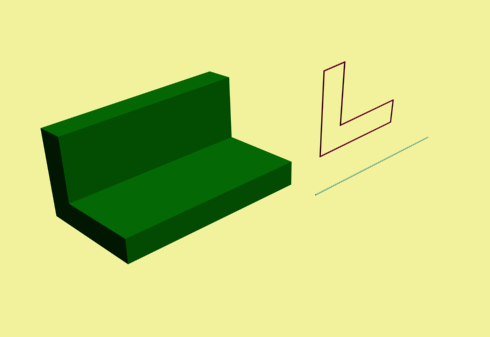 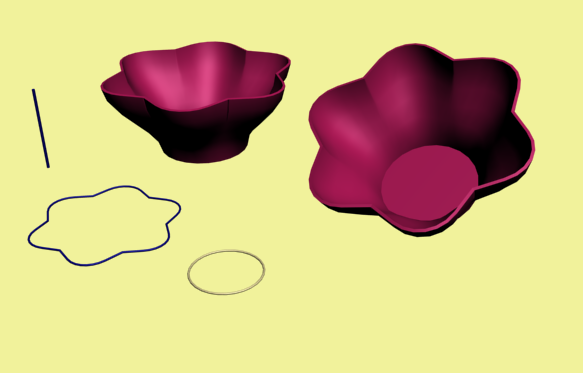 3. Написать алгоритм построения loft-объектов для рисунков из пункта 2.